ПРЕТЕНЗИЯ – это письменное требование, адресованное продавцу, изготовителю либо исполнителю, об устранении нарушений исполнения обязательства по договору. Этот документ предусматривает досудебное урегулирование спора. Претензия составляется в свободной форме. В ней указываются сведения о получателе и отправителе, обстоятельства подачи претензии и требования. Претензия вручается лично, направляется по почте заказным письмом с уведомлением или в форме электронного документа.АДРЕСНАЯ ЧАСТЬ ПРЕТЕНЗИИВ верхнем правом углу (адресной части) претензии следует указать:наименование продавца (изготовителя, исполнителя), адрес его места нахождения, адрес электронной почты (если он известен). Реквизиты продавца (изготовителя, исполнителя) могут быть, например, указаны в чеке или квитанции за товар (работу, услугу). Адрес юридического лица (продавца, изготовителя, исполнителя) можно узнать также по номеру ИНН (или ОГРН) на официальном сайте ФНС России;Ф.И.О. потребителя, адрес места жительства с почтовым индексом, контактный телефон, адрес электронной почты (при наличии).  СОДЕРЖАНИЕ ПРЕТЕНЗИИ      В тексте претензии следует указать:когда, где и по какой цене приобретен товар (оформлен заказ на работу или услугу);когда и какой недостаток товара (работы, услуги) обнаружен, либо какие нарушения допустил продавец (изготовитель, исполнитель) (например, нарушены сроки передачи товара или выполнения работы (услуги), работа (услуга) оказана некачественно);положения Закона о защите прав потребителей (например, статьи 18, 28 или 29);требования потребителя (например, возврат денежных средств, обмен, устранение недостатков);дата и подпись потребителя. К претензии следует приложить копии документов (договора, заказ наряда, чеков и т.п.).  Внимание! Отсутствие у потребителя документа, удостоверяющих факт и условия покупки товара, не является основанием для отказа в удовлетворении его требований.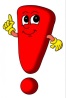 СПОСОБЫ НАПРАВЛЕНИЯ ПРЕТЕНЗИИ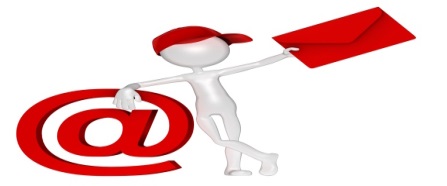 Способы направления  претензии продавцу (изготовителю, исполнителю):лично. Один экземпляр заявления вручается под роспись уполномоченному лицу продавца (исполнителя работ или услуг) с указанием фамилии, должности, даты вручения, печати или штампа (при наличии).почтовой связью. Рекомендуем направить претензию по адресу продавца (изготовителя, исполнителя) заказным письмом с уведомлением о вручении, что позволит подтвердить дату ее получения адресатом и описью вложения.по электронной почте. Претензию следует направить на официальную электронную почту продавца (изготовителя, исполнителя). Информацию об электронной почте можно узнать на сайте продавца (изготовителя, исполнителя).СРОКИ УДОВЛЕТВОРЕНИЯ ОТДЕЛЬНЫХ ТРЕБОВАНИЙ ПОТРЕБИТЕЛЯ ПРИ ПРОДАЖЕ ТОВАРА НЕНАДЛЕЖАЩЕГО КАЧЕСТВАЗа нарушение указанных сроков потребителю выплачивается неустойка (пеня) в размере 1 %  цены товара за каждый день просрочки.∑ неустойки = Цена товара × Количество дней  просрочки × 0,01 (1%)СРОКИ УДОВЛЕТВОРЕНИЯ ОТДЕЛЬНЫХ ТРЕБОВАНИЙ ПОТРЕБИТЕЛЯ ПРИ ОКАЗАНИИ УСЛУГ (ВЫПОЛНЕНИИ РАБОТ) С НЕДОСТАТКАМИЗа нарушение указанных сроков потребителю выплачивается неустойка (пеня) в размере 3 % цены работы (услуги) за каждый просроченный день (час, если срок определен в часах). ∑ неустойки = Цена работы (услуги) × Количество дней (часов) просрочки × 0,03 (3%)Внимание! Сумма взысканной потребителем неустойки (пени) не может превышать цену работы (услуги) или заказа, если цена отдельного вида работы (услуги) не определена договором.При необходимости личного приема или для составления проекта досудебной претензии потребители могут обратиться в Государственный комитет Республики Башкортостан  по торговле и защите прав потребителей по адресу:  450008, г. Уфа, ул. Цюрупы, 13, кабинет 703с 9.00 до 18.00 часов по будням, перерыв с 13.00 до 14.00 часовтелефон «горячей линии» 8 (347) 218-09-78Государственный комитет Республики Башкортостанпо торговле и защите прав потребителейПАМЯТКА ПОТРЕБИТЕЛЮ.КАК СОСТАВИТЬ И НАПРАВИТЬ ПРЕТЕНЗИЮ?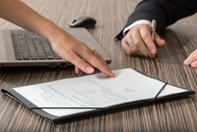 Уфа-2020ТребованияСроки Положение Закона Возврат денежных средств10 дней не более с момента предъявленияСтатья 22 Замена товара7 дней не более с момента предъявления Статья  21 (пункт 1)Замена товара20 дней не более (при проведении проверки качества) с момента предъявленияСтатья  21 (пункт 1)Замена товара1 месяц не более (при отсутствии для замены товара) с момента предъявленияСтатья  21 (пункт 1)Устранение недостатковНе более 45 дней (если срок устранения недостатков оговорен в письменной форме)Статья 20 (пункт 1)Устранение недостатковНезамедлительно (если срок устранения недостатков не оговорен в письменной форме)Статья 20 (пункт 1)Уменьшение покупной цены10 дней не более с момента предъявленияСтатья 22 Возмещение расходов на исправление недостатков товара потребителем или третьим лицом10 дней не более с момента предъявленияСтатья 22 Возмещение убытков10 дней не более с момента предъявленияСтатья 22 ТребованияСрокиПоложение Закона Безвозмездное устранение недостатков работы (услуги) В разумный срок, назначенный потребителемСтатья 30Уменьшение цены работы (услуги)10 дней не более с момента предъявленияСтатья 31 (пункт 1)Возврат денежных средств10 дней не более с момента предъявленияБезвозмездное изготовление другой вещи из однородного материала или повторное выполнение работыв срок, установленный для срочного договора, а если этот срок не установлен в срок, предусмотренный первоначальным договором Статья 31 (пункт 2)Возмещения расходов по устранению недостатков работы (услуги) своими силами или третьими лицами10 дней не более с момента предъявленияСтатья 31 (пункт 1)Возмещение убытков10 дней не более с момента предъявленияСтатья 31 (пункт 1)